lMADONAS NOVADA PAŠVALDĪBA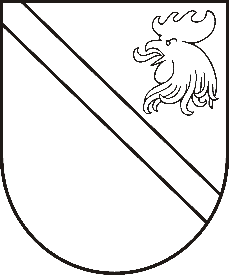 Reģ. Nr. 90000054572Saieta laukums 1, Madona, Madonas novads, LV-4801 t. 64860090, fakss 64860079, e-pasts: dome@madona.lv ___________________________________________________________________________MADONAS NOVADA PAŠVALDĪBAS DOMESLĒMUMSMadonā2018.gada 29.martā								Nr.138									(protokols Nr.5, 31.p.)Par Madonas novada pašvaldības maksas pakalpojumu cenrāžu apstiprināšanuSaskaņā ar likuma “Par pašvaldībām” 21.panta pirmās daļas 14.punktu dome var izskatīt jebkuru jautājumu, kas ir attiecīgās pašvaldības pārziņā, turklāt tikai dome var noteikt, ja tas nav aizliegts vai noteikts ar likumiem vai Ministru kabineta noteikumiem, maksu par pakalpojumiem, tai skaitā nekustamā un kustamā īpašuma lietošanu (iznomāšanu) un citiem pakalpojumiem. Pamatojoties uz likuma  “Par pašvaldībām” 21.panta pirmās daļas 14.punktu, ņemot vērā 20.03.2018. Finanšu un attīstības komitejas atzinumu, atklāti balsojot: PAR – 11 (Agris Lungevičs, Ivars Miķelsons, Artūrs Čačka, Andris Dombrovskis, Gunārs Ikaunieks, Valda Kļaviņa, Andris Sakne, Rihards Saulītis, Aleksandrs Šrubs, Gatis Teilis, Kaspars Udrass), PRET – NAV,  ATTURAS – NAV , Madonas novada pašvaldības dome  NOLEMJ:Apstiprināt Madonas novada pašvaldības maksas pakalpojumu cenrāžus saskaņā ar pielikumiem.Lēmums stājas spēkā ar 2018.gada 1. aprīli.Pielikumā: Madonas novada pašvaldības maksas pakalpojumu cenrāži.Domes priekšsēdētājs						A.Lungevičs